Реквізити навчальної дисципліниПрограма навчальної дисципліниОпис навчальної дисципліни, її мета, предмет вивчання та результати навчанняМетою навчальної дисципліни є формування у студентів здатностей (компетенцій), пов’язаних з практичним застосування існуючих систем управління базами даних; вживанням ефективних моделей забезпечення даних на основі вивчення предметної області, методів аналізу, пошуку та використання існуючих систем управління базами даних; використанням існуючих систем управління базами даних реляційного та нереляційного типу; забезпеченням теоретичної та інженерної підготовки фахівців у галузі проектування та реалізації програмних систем з використанням систем управління базами даних та програмних засобів опрацювання даних.Студенти після засвоєння навчальної дисципліни мають продемонструвати такі результати навчання:ЗК02 Здатність застосовувати знання у практичних ситуаціяхФК01 Здатність ідентифікувати, класифікувати та формулювати вимоги до програмного забезпеченняФК02 Здатність брати участь у проектуванні програмного забезпечення, включаючи проведення моделювання (формальний опис) його структури, поведінки та процесів функціонуванняФК03 Здатність розробляти архітектури, модулі та компоненти програмних системФК04 Здатність формулювати та забезпечувати вимоги щодо якості програмного забезпечення у відповідності з вимогами замовника, технічним завданням та стандартамиФК07 Володіння знаннями про інформаційні моделі даних, здатність створювати програмне забезпечення для зберігання, видобування та опрацювання данихФК08 Здатність застосовувати фундаментальні і міждисциплінарні знання для успішного розв’язання завдань інженерії програмного забезпеченняФК10 Здатність накопичувати, обробляти та систематизувати професійні знання щодо створення і супроводження програмного забезпечення та визнання важливості навчання протягом всього життяФК11 Здатність реалізовувати фази та ітерації життєвого циклу програмних систем та інформаційних технологій на основі відповідних моделей і підходів розробки програмного забезпеченняФК12 Здатність здійснювати процес інтеграції системи, застосовувати стандарти і процедури управління змінами для підтримки цілісності, загальної функціональності і надійності програмного забезпеченняФК13 Здатність обґрунтовано обирати та освоювати інструментарій з розробки та супроводження програмного забезпеченняФК14 Здатність до алгоритмічного та логічного мисленняПрограмні результати навчання:ПРН12 Застосовувати на практиці ефективні підходи щодо проектування програмного забезпеченняПРН13 Знати і застосовувати методи розробки алгоритмів, конструювання програмного забезпечення та структур даних і знань.ПРН14 Застосовувати на практиці інструментальні програмні засоби доменного аналізу, проектування, тестування, візуалізації, вимірювань та документування програмного забезпеченняПререквізити та постреквізити дисципліни (місце в структурно-логічній схемі навчання за відповідною освітньою програмою)Дисципліна є складовою професійної та технічної підготовки і безпосередньо пов'язана з іншими нормативними дисциплінами природничо-наукової, базової та професійної підготовки«Дискретна математика», «Об’єктно-орієнтоване програмування», «Організація комп'ютерних мереж», «Технології розробки програмного забезпечення». Базовими знаннями для вивчення дисципліни є теорія множин та операції над ними, основи об’єктно-орієнтованого програмування, шаблони проектування.Зміст навчальної дисципліни Курсова робота виконується за індивідуальним завданням і готується до захисту в завершальний період теоретичного навчання. Курсова робота повинна бути підготовлена до захисту в термін, обумовлений у завданні та погодженому з викладачем. До захисту курсової роботи представляється пояснювальна записка у складі:титульна сторінка;технічне завдання;зміст;вступ;основна частина; включає в себе такі розділи:огляд методів проектування інформаційного забезпечення системи;реалізація бази даних та розроблення програмних застосунків.розроблюваного програмного додатку;розробка програмного додатку;тестування програмного додатку;висновки;перелік посилань;додатки.Навчальні матеріали та ресурсиAn introduction to the Unified Modeling Language, https://developer.ibm.com/articles/an-introduction-to-uml/Tutorials: Discover UML, https://www.developer.com/design/tutorials-discover-uml/Database Design in DBMS Tutorial: Learn Data Modeling, https://www.guru99.com/database-design.htmlDatabase Structure and Design Tutorial, https://www.lucidchart.com/pages/database-diagram/database-designDatabase Modeling in UML,   https://sparxsystems.com/resources/tutorials/uml/datamodel.htmlВ.І.Гайдаржи, О.А.Дацюк. Основи проектування та використання баз даних: навч. посіб. — К. : Політехніка; Періодика, 2004.Г. А.Гайна Основи проектування баз даних: навч. посіб. Гриф МОН.— К. : Кондор, 2008.В.В. Пасічник, В.А. Резніченко Організація баз даних та знань : підручник. Гриф МОН.— К. : Видавнича група BHV, 2006.ДодатковіBauer C. Hibernate In Action / C. Bauer, G. King. – Greenwich: Manning Publications, 2004.Bernard E. Hibernate Search in Action / E. Bernard, J. Griffin. – Manning Publications, 2008. Навчальний контентМетодика опанування навчальної дисципліни (освітнього компонента)Графік виконання курсової роботиЗагальною темою курсової роботи є «Розробка компонентів для програмних систем розподіленого опрацювання даних».Варіанти вихідних данихСамостійна робота студента/аспіранта       У процесі виконання індивідуальних завдань студенти повинні закріпляти знання, отримані під час лекцій та самостійної роботи, самостійно вивчати визначені теми, поглиблювати свої знання для подальшого навчання . Політика та контрольПолітика навчальної дисципліни (освітнього компонента)       	У процесі виконання курсової роботи студенти повинні закріпляти знання, отримані під час лекцій та самостійної роботи, самостійно вивчати визначені теми, поглиблювати свої знання для подальшого навчання та набувати навичок їх практичного застосування. Оформлення курсової роботи має відповідати вимогам до звітів про НДР (ДСТУ 3008-2015 «Державний стандарт України. Документація. Звіти в сфері науки і техніки. Структура і правила оформлення»). Увесь ілюстративний матеріал у курсової роботи повинен бути виконаний за допомогою комп'ютерних засобів. Зміст ілюстративного матеріалу має з достатньою повнотою відображати основні положення, які виносяться на захист.Як викладач, так і студент зобов’язані дотримуватись Кодексу честі Національного технічного університету України «Київський політехнічний інститут».Основні положення політики:тема курсової роботи може бути узгодженою з темою майбутньої кваліфікаційної роботи бакалавра;етапи курсової роботи повинні бути виконані згідно встановленого календарного графіку робіт;розроблений програмний додаток повинен бути протестований, результати тестування програмного додатку наводяться у тексті основної частини курсової роботи;у випадку виявлення факту академічної не доброчесності та плагіату курсова робота повертається на докорінну переробку з можливою зміною теми;При оцінювання курсової роботи беруться до уваги наступні чинники:повнота виконання індивідуального завдання на курсову роботу;коректність розроблених прецедентів;своєчасність виконання курсової роботи згідно графіку;самостійність виконання курсової роботи та відсутність ознак плагіату;відповіді на питання щодо змісту курсової роботи під час її захисту.Види контролю та рейтингова система оцінювання результатів навчання (РСО)Система оцінювання успішності студентів з дисципліни «Курсова робота з баз даних» ґрунтується на «Положенні про систему оцінювання результатів навчання в КПІ ім. Ігоря Сікорського» (https://document.kpi.ua/files/2020_1-273.pdf), а саме Рейтингової системі оцінювання (РСО) другого типу (РСО-2).РСО-2 курсової роботи (RK) складається з двох складових:стартової (RС);складова захисту (RЗ).RK = RС + RЗПерша (стартова) складова характеризує роботу студента з курсової роботи та її результат - якість пояснювальної записки та розробленого програмного застосунку. Друга складова характеризує якість захисту студентом курсової роботи. Розмір шкали першої складової дорівнює 80 балам, а другої складової - 20 балам.Оцінка (ESTS та традиційна) виставляється відповідно до набраних балів RK. Набраний студентом бал (сумарний рейтинг студента) становить RK відповідно до таблиці.Робочу програму навчальної дисципліни (силабус):Складено: доцент кафедри обчислювальної техніки, кандидат техн. наук, доцент, Андрій БОЛДАКУхвалено кафедрою обчислювальної техніки (протокол № 10 від 25.05.2023 р.)Погоджено методичною комісією ФІОТ (протокол №11 від 30.06.2023 р.)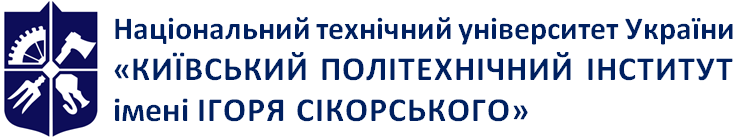 Емблема 
кафедри (за наявності)Кафедра обчислювальної технікиКурсова робота з баз данихпрограма навчальної дисципліни (Силабус)Курсова робота з баз данихпрограма навчальної дисципліни (Силабус)Курсова робота з баз данихпрограма навчальної дисципліни (Силабус)Рівень вищої освітиПерший (бакалаврський) Галузь знань12 Інформаційні технології Спеціальність121 Інженерія програмного забезпеченняОсвітня програмаІНЖЕНЕРІЯ ПРОГРАМНОГО ЗАБЕЗПЕЧЕННЯ КОМП'ЮТЕРНИХ СИСТЕМСтатус дисципліниНормативна Форма навчанняочна(денна)Рік підготовки, семестр2 курс, осінній семестрОбсяг дисципліни30 годинСеместровий контроль/ контрольні заходиЗахист курсової роботиРозклад занятьМова викладанняУкраїнськаІнформація про 
керівника курсу / викладачівкандидат техн. наук, доц. Андрій БОЛДАКРозміщення курсуПрезентаціїhttps://edu-db.github.io/p1https://edu-db.github.io/p2https://edu-db.github.io/p3https://edu-db.github.io/p4https://edu-db.github.io/p5http://jace-dev.herokuapp.com/design/use-case-tutolialhttp://jace-dev.herokuapp.com/design/conceptual-data-modelinghttp://jace-dev.herokuapp.com/design/ER-modelingТестиhttp://jace-dev.herokuapp.com/design/uml-editorhttp://jace-dev.herokuapp.com/design/MySQLTranerШаблон репозіторію для виконання лабораторних робіт https://github.com/boldak/database_basics_templateМетодичні вказівки для виконання лабораторних робітhttps://github.com/boldak/database_basics_template/blob/master/guidelines/guidelines.mdВідеозаписи лекційhttps://t.me/COMSYS_DB_2022/112https://t.me/COMSYS_DB_2022/99https://t.me/COMSYS_DB_2022/201https://t.me/COMSYS_DB_2022/202https://t.me/COMSYS_DB_2022/275https://t.me/COMSYS_DB_2022/276https://t.me/COMSYS_DB_2022/201?singlehttps://t.me/COMSYS_DB_2022/202?singlehttps://t.me/COMSYS_DB_2022/363https://t.me/COMSYS_DB_2022/348https://t.me/COMSYS_DB_2022/335https://t.me/COMSYS_DB_2022/379https://t.me/COMSYS_DB_2022/367Тиждень семеструНазва етапу роботиНавчальний часСРС1Отримання теми та завдання12Підготовка технічного завдання23-5Підбор та вивчення літератури56-7Виконання розділу 188-10Виконання розділу 21011-14Виконання розділу 31015Тестування програмних застосунків та проведення експериментальних досліджень 816Подання курсової роботи на перевірку17Захист курсової роботи145Номер варіантуТема курсової роботи1ВЕБ-сервіс для рендерінгу графіків.2ВЕБ-сервіс для рендерінгу схем та діаграм. 3Клієнтські компоненти для відображення геоінформації.4ВЕБ-сервіс геокодування.5Компоненти для побудови опитувальних анкет.6Компоненти для опитування експертів.7Модуль обробки результатів експертного опитування.8ВЕБ-сервіс системи управління даними.9Компонент реалізації посилань для скрипта опрацювання даних10Модуль DDL команд для сервісу управління даними. 11Модуль DML команд для сервісу управління даними. 12Парсер скрипта опрацювання даних.13Інтерпретатор скрипта опрацювання даних.14Середовище розробки скрипта опрацювання даних.15Система документування для скрипта опрацювання даних.16Компонент для виконання реляційних опрерацій для колекцій.17Модуль команд для трансформації пласких таблиць даних.18Модуль команд для опрацювання JSON-структур.19ВЕБ-сервіс для виконання скриптів опрацювання даних.20Модуль команд для виконання аналітичного опрацювання даних.21Реєстр постачальників даних.22Компоненти для візуалізації сценаріїв.23Веб-сервіс для адміністрування прав користувачів.24Компонент для перетворення даних в форматі xlsx.25Компонент для перетворення даних в форматі xml.26Компонент для перетворення даних в форматі csv(tsv).27Компонент для перетворення даних в форматі html.28ВЕБ-сервіс для управління метаданими.29Портал односторінкових додатків.30Програмний каркас для побудови інтерактивних звітівЗначення рейтингу з кредитного модулю  RKОцінка ECTS95-100A85-94B75-85C65-75D60-65E<60Fx Не виконано навчальний планF